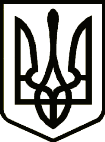 УКРАЇНАТЕТІЇВСЬКА МІСЬКА РАДАТЕТІЇВСЬКОГО РАЙОНУ КИЇВСЬКОЇ ОБЛАСТІДВАДЦЯТЬ ПЕРША СЕСІЯ СЬОМОГО СКЛИКАННЯ            РІШЕННЯПро намір прийняття із спільної власності територіальних громад сіл, селищ, міст Київської області у комунальну власність Тетіївської міської об’єднаної територіальної громади  комунального підприємства Київської обласної ради «Тетіївтепломережа»       З метою впорядкування відносин управління об’єктами спільної власності територіальних громад сіл, селищ міст Київської області, забезпечення прозорості та відкритості, ефективності в сфері управління майном, відповіднодо ст. 140, ст. 142, ст. 143 Конституції України,  ст. 25, ст.26, ст. 60 Закону України «Про місцеве самоврядування в Україні», Закону України «Про добровільне об’єднання територіальних громад»,  міська рада ВИРІШИЛА: 1. Тетіївська міська рада висловлює намір прийняти із комунальної власності територіальних громад сіл, селищ, міст Київської області у комунальну власність Тетіївської міської об’єднаної територіальної громади цілісного майнового комплексу комунального підприємства Київської обласної ради «Тетіївтепломережа» ( код ЄДРПОУ 24879282, адреса: 09800, вул. Соборна, 19-А, м. Тетіїв, Київська область), його основних засобів, матеріальних та нематеріальних активів, запасів, грошових коштів, дебіторської та кредиторської заборгованості.2. Доручити виконавчому комітету Тетіївської міської ради звернутися до Київської обласної ради з клопотанням щодо  безоплатної передачі у комунальну власність Тетіївської міської об’єднаної територіальної громади цілісного майнового комплексу комунального підприємства Київської обласної ради «Тетіївтепломережа» ( код ЄДРПОУ 24879282, адреса: 09800, вул. Соборна, 19-А, м. Тетіїв, Київська область), його основних засобів, матеріальних та нематеріальних активів, запасів, грошових коштів, дебіторської та кредиторської заборгованості.3. Контроль за виконанням даного рішення покласти на постійну депутатську комісію з питань торгівлі, житлово-комунального господарства, побутового обслуговування, громадського харчування, управління комунальною власністю, благоустрою, транспорту, зв"язку.              Міський голова                                                Р.В.Майструк01.08.2019 р.№  669-21-VIІ               Начальник юридичного відділу                                                 Н.М.Складена